Templates for applications for CLARIN funding IntroductionThis document specifies how applications for workshoporproject funding should be structured. Document CE-2016-0777  (Call for workshop proposals)  and CE-2020-1725  (Call for CRF project funding) provide some relevant background information on the cost categories for which funding can be asked, and the assessment criteria.The assessment panel will recommend funding only if the panel members are  convinced that the funding is a justified investment towards the realisation of the CLARIN strategy. In case the panel would feel that additional information would be needed  they can ask for it, but in principle the proposers are responsible for the clarity and completeness of the information included in the application.  Structure of a proposalPart 1: Front pageApplications must provide on the front page the following  basic information elements for the proposed workshop/project in tabular format: the name of the workshop/project(if applicable) type of workshop: type I or type II (see CE-2016-0777) the name of the proposers and the country and institute(s) they represent(indicative) dates of the workshop  / project starting &end  datethe amount of funding requestedsummary (max 120 word)2.2  Part 2: Application textThe remainder of the proposal should contain the following subsections:Workshop /project goal (max 200 words)Link with CLARINS’s strategic priorities (max 150 words)Profile of proposing team (max 100 words per team member)a. For workshop proposals: indication of profile(s) and number of envisaged participants (150 words)Provisional information on workshop date(s), location and timetableProvisional agenda Summary of envisaged implementation project (for type II only, max 250 words)Budget breakdown into the major cost categories (i.e., venue, catering, travel, accommodation, other; also indicating other sources of funding)4b. For CRF project proposal:Envisaged personnel conducting the work Summary of the project resultsTemplatesApplication for CLARIN funding <Please use the table below for the front page:><In the application text you should use the following structure and headers:>Workshop /project goalLink with CLARINS’s strategic prioritiesProfile of proposing team4a. In case of a workshopIndication of profile(s) and number of envisaged participantsProvisional information on workshop date(s), location and timetableProvisional agenda4b. In case of a project
 I.  Envisaged personnel conducting the work
II. Summary of the project results5.Budget breakdown<budget breakdown for projects ><budget breakdown for projects>TitleTemplate for CLARIN funding proposals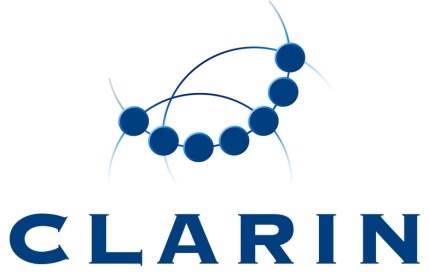 Version5Author(s)FdJ, QB, SDDate19 September 2020StatusdraftDistributionCLARINIDCE-2016-0793Name workshopTypeI: Thematic workshop (no follow-up implementation project envisaged)
II: Workshop with follow-up implementation project envisagedCRF projectProposers<name, affiliation>,<name, affiliation>,<name, affiliation>Planned date/periodBudget <total amount of requested funds>Summary<max 120 words>VenueCateringTravelX1 participants × Y1 average travel costsAccommodationX2 participants × Y2 average accommodation costsOtherAdditional funds / own contributionTotal amount of requested fundsName(s) envisaged personnel Monthly salary (incl overhead)# person monthsTravel costsOtherAdditional funds / own contributionTotal amount of requested funds